Q1	Normalize the following schema, with given constraints, to BCNF.            (2 Point)books(accessionn, isbn, title, author, publisher)users(userid, name, deptid, deptname)accessionno        isbnisbn 	   titleisbn 	   publisherisbn	   authoruserid	       nameuserid	       deptiddeptid         deptnameAnswer1NF :Select primary key for each relationbooks(accessionno, isbn, title, author, publisher)users(userid, name, deptid, deptname)          2NF: All relations are in 2NF because the primary key is single attributebooks(accessionno, isbn, title, author, publisher)users(userid, name, deptid, deptname)3NFPrevent any transitively dependent in the 2NF relationsAlso all relations are in BCNFbook(isbn, title, publisher,author)
accession(accessionno, isbn)
user(userid, name, deptid)
department(deptid,deptname)Q2Consider the relational database given below, where the primary keys are underlined. Give an expression in Tuple Relational Calculus and Domain Relational Calculus for each of the following queries:                     (0.5+0.5 = 1 Point)a. Find all employees who work directly for “STC”b. Find all cities of residence of all employees who work directly for “STC”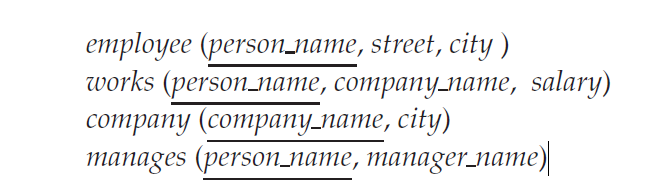 a.Tuple Relational Calculus 
{t | ∃ m ∈ manages (t[person name] = m[person name] ∧ m[manager name] = "STC")}
Domain Relational Calculus{<p> | < p,m> manages m="STC” }b.Tuple Relational Calculus {t | ∃ m ∈ manages ∃e ∈ employee(e[person name] = m[person name]
                            ∧ m[manager name] = "STC" ∧ t[city] = e[city])}Domain Relational Calculus{<c> | p,s (<p,s,c> person m (<p,m> manages m = "STC" ))}Q3    Consider the following database:			                     (0.5+0.5+1= 2 Points)person (driver_id, name, address)car (license, model, year)accident (report_number, date, location) owns (driver_id, license) participated (report_number, license, driver_id, damage_amount)Write SQL DDL corresponding to the following schema. Make any reasonable assumptions about data types, and be sure to declare primary and foreign keys. Find the number of accidents in which the cars belonging to “John Smith” were involved. Update the damage amount for the car with license number “AABB2000” in the accident with report number “AR2197” to $3000.a-create table person (driver_id char(10) primary key, name varchar(40) not null, address varchar(60))create table  car (license  char(10) primary key,  model varchar(20) not null,year int )create table accident (report_number char(10) primary key,  date varchar(20),location varchar(40),) create table owns (driver_id char(10) references driver,  license char(10) references car,primary key(driver_id, license)) create table participated (report_number char(10) primary key, license char(10) references car,driver_id char(10) references driver,  damage_amount dec(6,2),)b-select   count (distinct accident.report_number) Accidents
from   person, accident, participated
where   participated .report_number= accident.report_number
and    participated.driver_id = person. driver_id and    person.name  ="John Smith"c-update   participated
set   damage_amount = 3000
where   report_number ="AR2197"   and license = "AABB2000"